  ПОСТАНОВЛЕНИЕ  Главы  муниципального образования« Октябрьское сельское поселение»О  назначении публичных слушаний по   исполнению бюджета муниципального образования    «Октябрьское сельское поселение» за 2016 год.   Руководствуясь Федеральным законом от 06 октября 2003 года «Об общих принципах организации местного самоуправления в Российской Федерации» и  Положением о публичных слушаниях в муниципальном образовании «Октябрьское сельское поселение», утвержденным Решением Собрания депутатов муниципального образования «Октябрьское сельское поселение» № 9 от 10 ноября 2009 года.1.Назначить публичные слушания по  исполнению  бюджета  муниципального образования «Октябрьское сельское поселение»  за 2016 год        на   26 мая 2017  года в 10 часов в здании администрации муниципального образования «Октябрьское сельское поселение» по адресу: пос. Октябрьский, ул. Центральная, д.1.2.Обнародовать исполнении    бюджета муниципального образования «Октябрьское сельское поселение» за 2014 год в установленном порядке.   3.Обнародовать настоящее постановление   в течении семи рабочих дней.Глава муниципального образования« Октябрьское сельское поселение»,председатель Собрания депутатов                                               Г. Сошина« Октябрьский ял кундем»муниципальный образованийын депутатше- влакын  Погынжо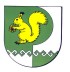 Собрание депутатовмуниципального образования« Октябрьское сельское поселение № 5" 26 "  апреля 2017 года